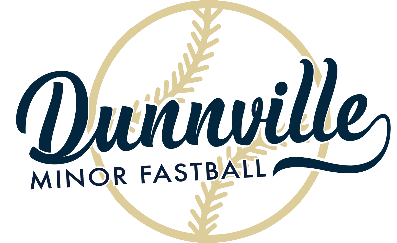 Dunnville Minor FastballMITE  Schedule 2023All games start at 6:30 pm at Kinsmen Park.  Diamond #1 is closest to the road. Diamond #3 is closest to the canteen.Year End Play-offs: August 7 - August 10Skills Night (for all teams): Friday, August 11 Year End Tournament: Saturday, August 12 & Sunday, August 13HOME TEAM PUTS AWAY BASES IN THEIR PROPER PLACE IN THE EQUIPMENT ROOM. THEY ALSO REPLACE THE BASE PLUGS AND COVER THEM UPBROCK UNIVERSITY COACH HIGH HANLY WILL COME TO YOUR PRACTICE TO TEACH SKILLS UPON REQUESTTeamCoachesPicturesROBERT YANCHVICTORIA PATTEMORE   DANIELLE DUNLOPJUNE 15 – 5:15 pmGRIFFIN MOBILE WASHSHANNON YORK   KYLE HARRISONJUNE 15 – 5:30 pmHOME HARDWAREDON KENNEY   JEREMY VANRAVENSWAYJUNE 15 – 5:45 pmBALLARD MINORROB SNIPPE   TERRY MARTINJUNE 15 – 6:00 pmDATEDIAMONDHOMEVISITORJULY 13341JULY 20112JULY 20334JULY 27123JULY 27341AUG 3124AUG 3313DATEDIAMONDHOMEVISITORMAY 25112MAY 25334JUNE 1123JUNE 1341JUNE 8124JUNE 8313JUNE 15132JUNE 15341JUNE 22112JUNE 22334JUNE 29123JUNE 29341JULY 6124JULY 6313JULY 131324